Publicado en  el 30/12/2016 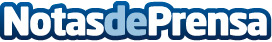 La economía registra mejorías que propician las inversionesEste año 2016 ha ido mejor de lo que se esperaba en términos empresariales. Prueba de ello es que las empresas y los autónomos han crecidoDatos de contacto:Nota de prensa publicada en: https://www.notasdeprensa.es/la-economia-registra-mejorias-que-propician Categorias: Nacional Finanzas Telecomunicaciones Recursos humanos http://www.notasdeprensa.es